Nom: newton               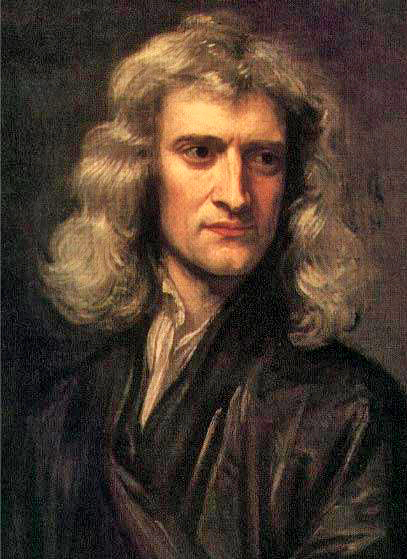 Nom complet: Isaac newtonPériode de temps:  1643-1727Nationalité: anglaisDécouverte: théorie de la couleur télescope a mirroir et théorie sur la graviter Yohan couture